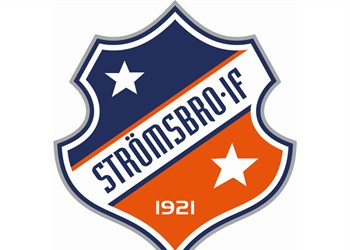 Strömsbro IF J18Träningsprogram snabbhet & spänstPass 1: Uppvärmning bestående av 15 min löpning i lugnt tempo samt rörlighet med pinne/hockeyklubba, 3 st övningar. Komplett rörlighet 3 x 8 Liggandes 3 x 8 på varje benÖverkropp 3 x 8 på varje armPasset består av snabbhetsstege som skall utföras i högt tempo med ca 30 - 60 sekunders vila mellan varje set. Vi utför varje övning 3 set innan vi byter övning. OBS! Viktigt att vila mellan varje set då snabbhetsträning inte skall utföras med trötta muskler. Stegen består av 1 fot i varje2 fötter i varje (framåt)Översteg2 fötter i varje (sidled) SkidåkarenHöftvridningJumping jacksBaklänges med 1 fot i varjeAvsluta passet med att stretcha benens olika delar ordentligt. Pass 2: Uppvärmning bestående av 15 min löpning i lugnt tempo samt rörlighet med pinne/hockeyklubba, 3 st övningar. Komplett rörlighet 3 x 8 Liggandes 3 x 8 på varje benÖverkropp 3 x 8 på varje armPasset består av riktningsförändringar, kondition samt snabba fötter. Lägg ut koner eller liknande som bilden nedan. 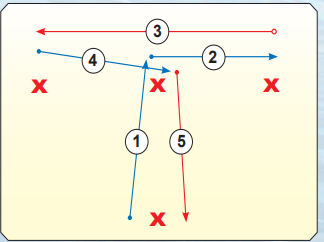 Detta skall utföras 5 repetitioner med ca 15 sekunders vila mellan varje repetition. Vi gör detta 3 set med en vila på 5 minuter mellan varje set. Vila 5 - 8 min. Hopprep utförs 100 repetitioner, 3 min vila mellan varje set och totalt 3 set. Vila 5 – 8 min. Avsluta med snabba fötter på ex bildäck. Arbeta 10 repetitioner på varje ben med 3 min vila mellan varje set och totalt 3 set. Avsluta passet med att stretcha benens olika delar ordentligt. Spänst: Jämfotahopp framåt 20 st Enbenshopp framåt 30 st per benEnbenshopp med ett mellanhopp 20 st per benEnbenshopp med två mellanhopp 10 st per benSkridskohopp 20 st Spänsthopp (korta) 20 stBänkhopp 20 stEnbenshopp på bänk 10 st per benMånga av dessa övningar kan genomföras i backe för högre belastning. 